Capacity Enquiry Northern Gas Networks has adopted an approach to support producers from conception to completion of their biomethane gas to grid project.  From this point onwards, Northern Gas Networks will proactively work with the Producers while they identify, develop, construct and produce their sustainable locally sourced gas projects.  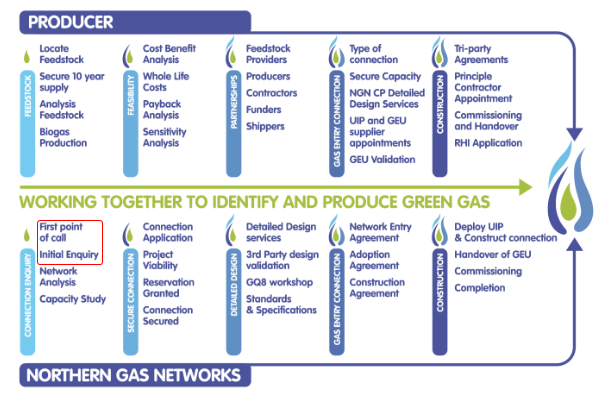 Contact Us For strategic advice and for gas to grid delivery process information or guidance please contact:biomethanedoc@northerngas.co.uk  Alternatively, visit Northern Gas Networks dedicated Biomethane website at the following website address: www.biomethane.northerngasnetworks.co.ukRequired Information Please populate the table below with the information required to undertake the network capacity check.  Return to biomethanedoc@northerngas.co.uk  Developer / Producer or Project Manager details Developer / Producer or Project Manager details Developer / Producer or Project Manager details Company / Organisation Name: Address: Contact Details Name: Role: Landline: Mobile: Switchboard: Email: Contact Details Name: Role: Landline: Mobile: Switchboard: Email: Date of Application:Gas to Grid Project Details Gas to Grid Project Details Gas to Grid Project Details Name and address of Project:Postcode:Name and address of Project:Postcode:OS CoordinatesEasting: Northing: Site Description. Please provide any additional information on the site location that would help us with your enquiry. Site Description. Please provide any additional information on the site location that would help us with your enquiry. Estimated Flow Rate based on (standard cubic metres (SCM) per hour) 24 hours/day, seven days/week injection:   ___ standard cubic metres per hour (scmh)Electricity production: Will the project produce electricity for the grid? If yes, how much is planned? Electricity production: Will the project produce electricity for the grid? If yes, how much is planned? Gas Extraction. Will gas be extracted from the same network that Biomethane is being injected? Additional Information / Comments - Please provide any additional information that may help us in your enquiry on the proposed gas to grid project.Additional Information / Comments - Please provide any additional information that may help us in your enquiry on the proposed gas to grid project.Additional Information / Comments - Please provide any additional information that may help us in your enquiry on the proposed gas to grid project.